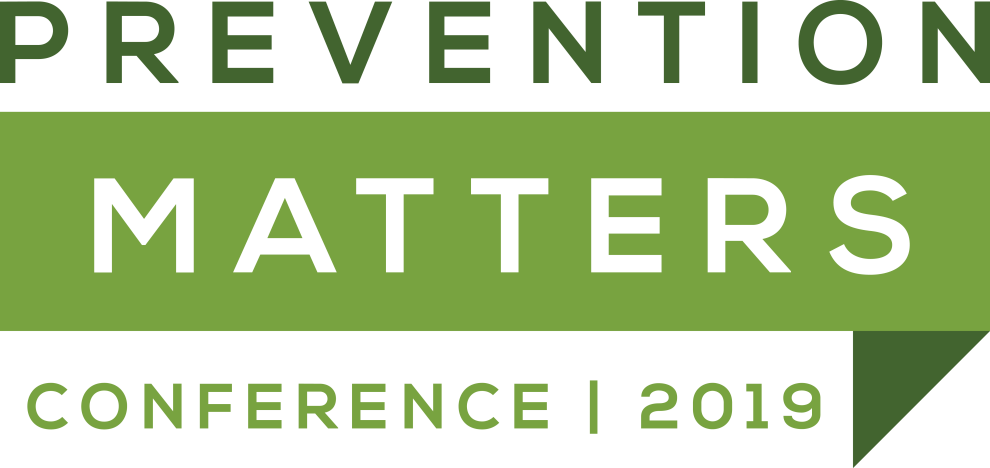 CONNECTING AND COLLABORATINGLearning from One Another for Healthy Child Development and Well-BeingMEDICAL STREAMOCTOBER 3, 2019TCU PLACE, 35 - 22nd Street EastSaskatoon, SK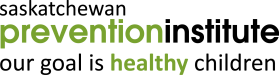 Medical StreamA one-day medical stream within Prevention Matters 2019 aims to address the needs of healthcare professionals, with applicable information, training, and tools to use in their practice.Learning ObjectivesAs a result of attending the Medical Stream, participants will be able to:Enhance their clinical capacity in the prevention and early detection of common primary care medical problems in prenatal and/or child populations.Describe strategies to engage patients and families in prevention practices for child health.Recognize the complexities of the interaction of social determinants of health and their impact upon health outcomes.Use knowledge exchange (KE) to strengthen healthcare practice and improve child health in Saskatchewan.AccreditationCollege of Family Physicians of Canada: This Group Learning program has been certified by the College of Family Physicians of Canada and the Saskatchewan Chapter for up to 6 Mainpro+ credits.Royal College of Physicians and Surgeons of Canada: This event is an Accredited Group Learning Activity (Section 1) as defined by the Maintenance of Certification (MOC) program of the Royal College of Physicians and Surgeons of Canada and accredited by the Division of Continuing Medical Education, College of Medicine, University of Saskatchewan for up to 6.0 MOC credit hours.Nurses and other Healthcare Professionals: Participation in this conference may be included as part of the continuing education and competence programs established by individual professional associations.Addiction Counsellors: The Prevention Matters 2019 Conference has been accredited by the Canadian Addiction Counsellors Certification Federation for up to 14.5 Continuing Education Units. Attendance at Medical Stream sessions can be counted towards these CE Units.Important InformationAssistance During the Conference: Assistance is available at the registration desk throughout the conference.Breastfeeding Friendly Environment: You are welcome to breastfeed anywhere during the conference and we have provided several comfortable spaces for breastfeeding participants. If you prefer a private space, please ask our staff at the reception area.Certificates of Participation and Certificates of Accreditation: Certificates are available upon request.Evaluation Survey: Your feedback is important. It allows organizers to review all aspects of the conference and helps plan future events. A link to the evaluation survey will be emailed to you just prior to the beginning of the conference to allow you to complete the evaluation following each session, if you would like. If you prefer a paper copy, please request a Medical Stream Evaluation Survey at the registration desk.Parking and Hotels: Information on parking and hotels can be found on our website at http://www.skprevention.ca/prevention-matters-2019/.Photography: By attending this conference there is a possibility that you may be photographed. Photos from the conference may be used in Annual Reports, advertising, or other resources created by the Saskatchewan Prevention Institute.Scent-Free Environment: Scented products can cause allergic reactions and respiratory distress. Conference participants are encouraged not to wear or use any scented products while attending the conference. Thank you!Speakers, Sessions, and Workshops: Bios and session descriptions are available at: http://www.skprevention.ca/prevention-matters-2019/.Social Media: Please feel free to participate in online discussions regarding the conference and use the hashtag #preventionmatters to find other online attendees and posts.LINKEDIN:	skpreventioninstituteFACEBOOK: 	SaskatchewanPreventionInstituteTWITTER: 	@SKPrevention1YOUTUBE: 	PreventionInstitute1WIFI:	Network: SKPrevention		Password: Prevention2019PREVENTION MATTERS 2019PURPOSEPrevention Matters 2019 will focus on building connections and collaborations across disciplines and across the province, to learn from one another to address healthy child development and well-being. The conference will highlight the role of prevention in health and how knowledge exchange (sharing knowledge in multiple directions and ways) is the foundation to addressing needs and improving health.ROLE OF PREVENTION IN HEALTHPrevention Matters aims to help healthcare and service providers identify and strengthen their role in prevention to achieve the best health possible for children in Saskatchewan.An overarching priority of the Prevention Institute is to highlight the essential role of prevention in the health and well-being of children. All children have the right to the best health possible throughout their development. Working upstream has a positive impact on the health and well-being of children, families, and communities. The Prevention Institute’s role is to share evidence-based and promising practice programs, services, and resources to support those who work in communities and those who provide medical care (healthcare).KNOWLEDGE EXCHANGEPrevention Matters aims to highlight ways Saskatchewan healthcare and service providers are currently participating in knowledge exchange and to help attendees identify future opportunities to apply and benefit from knowledge exchange in their work.Knowledge exchange is a foundation of the Prevention Institute’s work. For us, knowledge exchange is a process of sharing knowledge in multiple directions and ways. Knowledge includes evidence-based information from research and promising practices, as well as the lived experiences, values, and capacities that exist within communities and individuals. All members in the exchange process should learn and benefit from each other’s knowledge. While the primary purpose of the Prevention Institute is to share evidence-based knowledge, we recognize that to do this effectively we need to learn from the knowledge and experience of healthcare and service providers, and the families and communities they work with.This program has received an educational grant or in-kind support from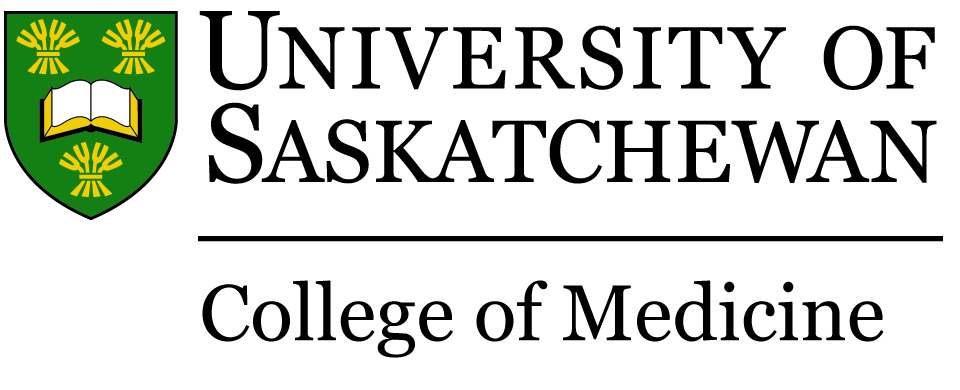 Prevention Matters 2019 is held on Treaty 6 Territory and the Homeland of the Métis.Saskatchewan Prevention Institute’s Partners in Prevention•  Government of Saskatchewan  •  SaskAbilities  •  Community-at-Large•  The Kinsmen Telemiracle Foundation  •  University of SaskatchewanThursday, October 3, 2019Thursday, October 3, 2019	8:00 a.m.	-	8:45 a.m.Continental Breakfast	8:45 a.m.	-	9:45 a.m.Interactive Workshop (Gallery D)Erin Beckwell: Mobilizing Knowledge For More Accessible and Effective Patient Care	9:45 a.m.	-	10:15 a.m.	10:15 a.m.	-	10:30 a.m.Speaker Presentation (Gallery D)Dr. Stuart Skinner: A Combined Response to Address Health Gaps in Indigenous CommunitiesAudience Q & A	10:30 a.m.	-	11:00 a.m.Break and Refreshments	11:00 a.m.	-	11:50 a.m.	11:50 a.m.	-	12:15 p.m.Keynote Presentation (Salon A, B, and C)Dr. Noni MacDonald: Optimizing Vaccine Uptake – Addressing Vaccine HesitancyAudience Q & A	12:15 p.m.	-	1:15 p.m.Lunch	1:15 p.m.	-	1:45 p.m.	1:45 p.m.	-	2:20 p.m.	2:20 p.m.	-	2:45 p.m.Keynote (Salon A, B, and C)Dr. Valerie Tarasuk: Food Insecurity in Canada: The Case for Evidence-Based PolicyPanel Discussion (Salon A, B, and C)Dr. Valerie Tarasuk, Dr. Cassandra Opikokew Wajuntah, and Dr. Mahli Brindamour: Food Insecurity: Multiple Perspectives to Understand the IssueAudience Q & A	2:45 p.m.	-	 3:00 p.m.Break and Refreshments11	3:00 p.m.	-	3:20 p.m.	3:20 p.m.	-	3:50 p.m.	3:50 p.m.	-	4:10 p.m.	4:10 p.m.	-	4:30 p.m. 	4:30 p.m.	-	5:00 p.m.Speaker Presentations (Gallery D)Dr. Mark Inman: Primary and Secondary Prevention Strategies in Pediatric Type 2 DiabetesDr. Jeff Eichhorst: Saskatchewan Prenatal Screening for Aneuploidy and Open Neural Tube DefectsDr. Seyara Shwetz: Saskatchewan’s TREKK Roadshow: A Novel Approach to Disseminating Critical PEM Resources to Rural Healthcare PractitionersDr. Kali Gartner and Dr. Cassie Pancyr: Caring for Women* Who Use Substances in Pregnancy and Their Infants: Recognizing the Structural and Socioeconomic Factors That Impact Women* and Families and Interventions to Improve Mother-Infant Outcomes      *We recognize that not all people who are pregnant identify as women and the importance of using the preferred pronouns of our clientsAudience Q & A